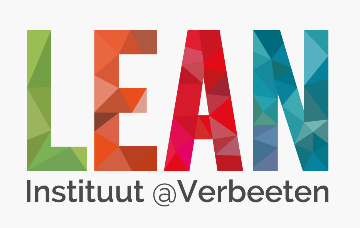 Draaiboek en benodigdheden dag 2 Lean Verbeeten Green Belt opleidingAlgemene informatieHet draaiboek geeft de algemene strekking en een beknopte uitleg van de verschillende dagen weer. Inhoudelijke en gedetailleerde beschrijven worden weergegeven onder de desbetreffende slides.Benodigdheden dag 2:SurfaceHDMI/VGA verlengstukA0 flip-overs in ruimteBox voor dag 2Brown paper en post-itsEnergizer kitEtui voorzien van materiaal: schaar, plakband, stiften, post-it’s.Let op: de VSM casus en de uitwerking zitten in het werkboek.TijdOnderdeelDoelProcedureWie Benodigdheden08.00-09.00VoorbereidingZaal gereed makenA0 klaarzetten Koffie en thee verzorgenBrown papers ophangen (trek een horizontale streep over het gehele brown paper om er twee helften van te maken (één voor CS en één voor FS)Downloaden filmpjeHT + CTA0 Brown paper08.45-09.00Binnenkomst cursistenWelkom Muziek bij binnenkomst en eerste rondje koffie/thee verzorgen.HT + CTMuziek, koffie, thee09.00-09.30ReconnectHet dagprogramma is duidelijk. Praktische toepassing van het KANO model wordt besproken. Model en klantwaarde herhalen. Toelichten van dagprogrammaDeelnemers in de groep vragen om terugkoppeling te geven van bijzondere/ leuke/ verrassende KANO onderzoekjes.  KANO model uittekenen op flip over en met groep reflecteren op model en procedure. HTFlip-over A009.30-10.30Wat en Waarom VSMTheorie huidige situatie kennen.Behandelen van slides gericht op huidige situatie VSM. Tussentijdse interactie met cursisten.CT10.30-12.15Maken casus VSM huidige situatieBespreken casus VSM huidige situatieOefenen met ontwikkelen van huidige situatieBegrijpen hoe een huidige situatie wordt ontwikkeld.Uitleggen casus + uitdelen materiaal en tips geven Cursisten maken in drietallen de huidige situatie van de casus. Eerst zonder doorlooptijdladder in 45-60 minuten, daarna theorie over de doorlooptijdladder behandelen (15 min.) en deelnemers VSM laten aanvullen met doorlooptijdladder in 15 minuten.Cursisten tussentijds ondersteunen indien nodigLetten op zowel methodiek als inhoudPlenair vragen naar ervaringen: Hoe ging het? Wat was moeilijk? De oefening van de huidige situatie plenair bespreken met de groep. Denk aan pauze tussendoorHT + ondersteuning CTCasus (in werkboek), brown paper, post-its, stiften, uitwerking huidige situatie (in werkboek)12.15–12.45Lunch12.45 – 13.00EnergizerFilmpje chocolate factoryCT13:00-14:00VSM toekomstige situatie theorieTheorie toekomstige situatie kennen.Behandelen van slides gericht op toekomstige situatie VSM. Tussentijdse interactie met cursisten.HT14:00 – 14:15Pauze14.15–15.15Maken casus VSM toekomstige situatieBespreken casus VSM toekomstige situatieOefenen met ontwikkelen van toekomstige situatieBegrijpen hoe een toekomstige situatie wordt ontwikkeld.Uitleggen casus + uitdelen materiaal en tips geven Cursisten maken in 2 à 3 groepen de toekomstige situatie van de casus (60 min)Cursisten tussentijds ondersteunen Letten op zowel methodiek als inhoudVragen naar ervaringen: Hoe ging het? Wat was moeilijk? Bespreken van toepassen methodiek De oefening van de toekomstige situatie plenair bespreken met de groep. (Evt. 1 brown paper van de cursisten als uitgangspunt nemen).HT+ ondersteuning CTBrown paper, post-its, stiften, uitwerking toekomstige situatie VSM casus (in werkboek)15.15 – 15.30Theorie implementatie-planDeelnemers leren over het opbreken van future state in loops en maken van een actieplanBehandelen van slides gericht op het implementatieplan. Tussentijdse interactie met cursistenHT15:30 – 15:45Implementatieplan makenKunnen werken met een invoeringsplanCursisten acties die nodig zijn voor gewenste situatie laten invullen in een invoeringsplanHTInvoeringsplan15:45 – 16:15 theorieA3Laten zien hoe VSM past in A3.Bespreken dat VSM valt onder probleemonderzoek van de A3.Uitleggen hoe je een nulmeting doetCTTheorie over de spaghettidiagramOok de spaghettidiagram is een techniek waarmee je het proces in beeld kan brengen (zit ook in casus)CT16.15-16:30Evaluatie& afsluitingDag evalueren (waar kunnen de trainers de volgende dagen rekening mee houden?) De cursisten vragen aan de cursisten om de dag in één woord te beschrijven en vervolgens in één à twee zinnen toe te lichten. Huiswerk dag 3 toelichten waar nodig > stand in de circle oefening waarmee deelnemers leren verspillingen te zien uitdelen. HTNa de trainingA3Deelnemers verder helpen met A3.Deelnemers kunnen kiezen of ze nog aan hun A3 willen verder werken of niet. Trainers zijn aanwezig voor het beantwoorden van vragen. HT + CT